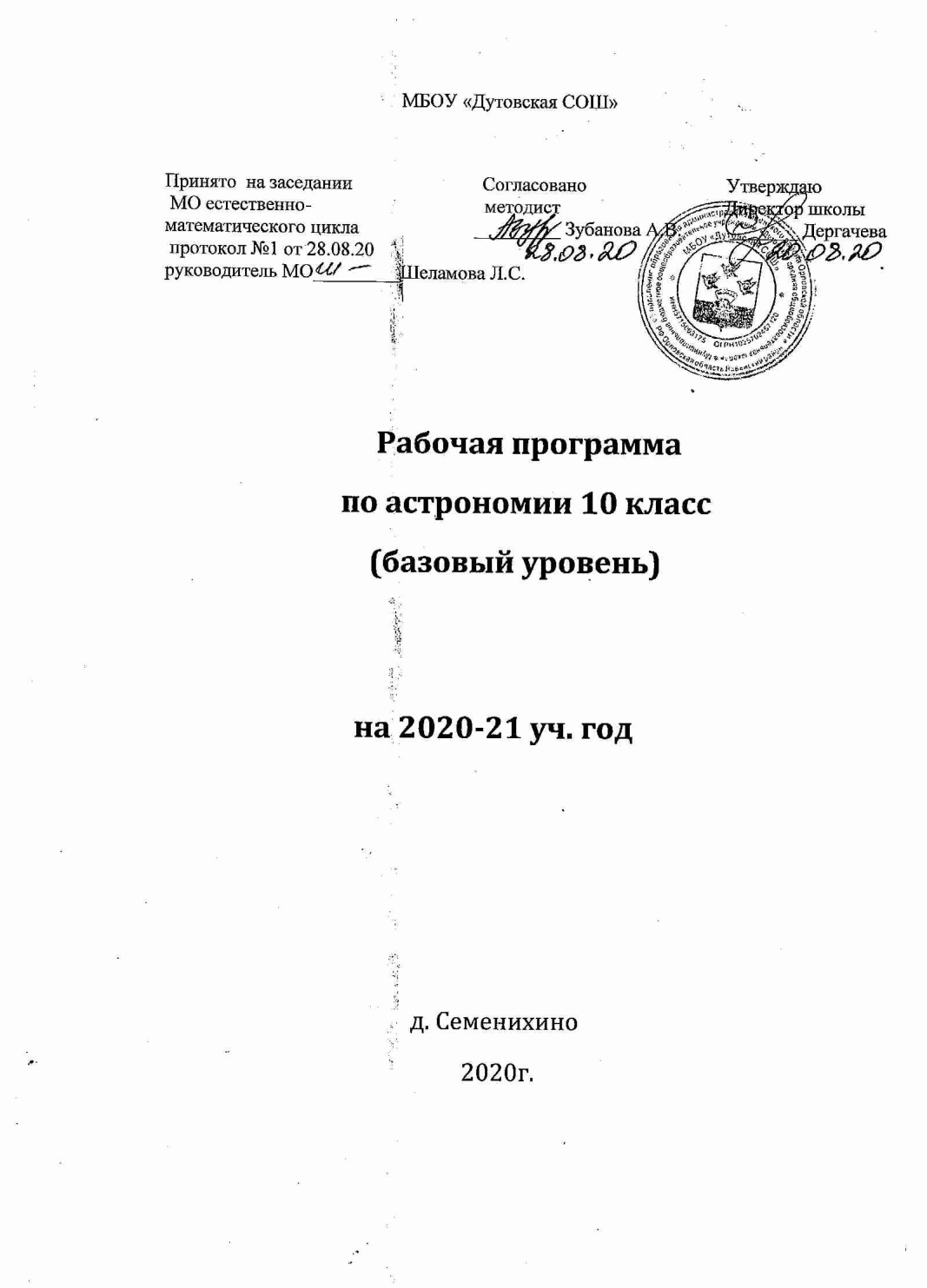 Планируемые результаты освоения учебного предмета     Личностными результатами освоения астрономии являются:умение управлять своей познавательной деятельностью;готовность и способность к образованию, в том числе самообразованию, на протяжении всей жизни; сознательное отношение к непрерывному образованию как условию успешной профессиональной и общественной деятельности;умение сотрудничать с взрослыми, сверстниками, детьми младшего возраста в образовательной, учебно-исследовательской, проектной и других видах деятельности;сформированность мировоззрения, соответствующего современному уровню развития науки; осознание значимости науки,  владения достоверной информацией о передовых достижениях и открытиях мировой и отечественной науки; заинтересованность в научных знаниях об устройстве мира и общества; готовность к научно-техническому творчеству;чувство гордости за отечественную космонавтику, гуманизм;положительное отношение к труду, целеустремлённость;экологическая культура, бережное отношение к родной земле, природным богатствам России, мира и космоса, понимание ответственности за состояние природных ресурсов и разумное природопользование.  Метапредметными результатами освоения астрономии являются:освоение регулятивных универсальных учебных действий:самостоятельно определять цели, ставить и формулировать собственные задачи в образовательной деятельности и жизненных ситуациях;оценивать ресурсы, в том числе время и другие нематериальные ресурсы, необходимые для достижения поставленной ранее цели; сопоставлять имеющиеся возможности и необходимые для достижения цели ресурсы;определять несколько путей достижения поставленной цели;задавать параметры и критерии, по которым можно определить, что цель достигнута;сопоставлять полученный результат деятельности с поставленной заранее целью;осознавать последствия достижения поставленной цели в деятельности, собственной жизни и жизни окружающих людей;освоение познавательных универсальных учебных действий:критически оценивать и интерпретировать информацию с разных позиций; распознавать и фиксировать противоречия в информационных источниках; использовать различные модельно-схематические средства для представления выявленных в информационных источниках противоречий;осуществлять развёрнутый информационный поиск и ставить на его основе новые (учебные и познавательные) задачи; искать и находить обобщённые способы решения задач;приводить критические аргументы как в отношении собственного суждения, так и в отношении действий и суждений другого человека;анализировать и преобразовывать проблемно-противоречивые ситуации;выходить за рамки учебного предмета и осуществлять целенаправленный поиск возможности широкого переноса средств и способов действия;выстраивать индивидуальную образовательную траекторию, учитывая ограничения со стороны других участников и ресурсные ограничения;занимать разные позиции в познавательной деятельности (быть учеником и учителем; формулировать образовательный запрос и выполнять консультативные функции самостоятельно; ставить проблему и работать над её решением; управлять совместной познавательной деятельностью и подчиняться);освоение коммуникативных универсальных учебных действий:осуществлять деловую коммуникацию как со сверстниками, так и с взрослыми (как внутри образовательной организации, так и за её пределами);при осуществлении групповой работы быть как руководителем, так и членом проектной команды в разных ролях (генератором идей, критиком, исполнителем, презентующим и т. д.);развёрнуто, логично и точно излагать свою точку зрения с использованием адекватных (устных и письменных) языковых средств; распознавать конфликтогенные ситуации и предотвращать конфликты до их активной фазы; согласовывать позиции членов команды в процессе работы над общим продуктом (решением);представлять публично результаты индивидуальной и групповой деятельности как перед знакомой, так и перед незнакомой аудиторией;подбирать партнёров для деловой коммуникации, исходя из соображений результативности взаимодействия, а не личных симпатий;воспринимать критические замечания как ресурс собственного развития;точно и ёмко формулировать как критические, так и одобрительные замечания в адрес других людей в рамках деловой и образовательной коммуникации, избегая при этом личностных оценочных суждений.    Предметными результатами освоения астрономии на базовом уровне   являются:сформированность представлений о строении Солнечной системы, эволюции звёзд и Вселенной, пространственно-временных масштабах Вселенной;понимание сущности наблюдаемых во Вселенной явлений;владение основополагающими астрономическими понятиями, теориями, законами и закономерностями, уверенное пользование астрономической терминологией и символикой;сформированность представлений о значении астрономии в практической деятельности и дальнейшем научно-техническом развитии;осознание роли отечественной науки в освоении и использовании космического пространства и развития международного сотрудничества в этой области.результаты освоения учебного предмета по итогам обучения в 10 классе•        Получить представления о структуре и масштабах Вселенной и месте человека в ней. Узнать о средствах, которые используют астрономы, чтобы заглянуть в самые удалённые уголки Вселенной и увидеть небесные тела не только в недоступных с Земли диапазонах длин волн электромагнитного излучения, но и узнать о новых каналах получения информации о небесных телах с помощью нейтринных и гравитационноволновых телескопов.•        Узнать о наблюдаемом сложном движении планет, Луны и Солнца, их интерпретации. Какую роль играли наблюдения затмений Луны и Солнца в жизни общества и история их научного объяснения. Как на основе астрономических явлений люди научились измерять время и вести календарь.•        Узнать, как благодаря развитию астрономии люди пришли от представления геоцентрической системы мира к революционным представлениям гелиоцентрической системы мира. Как на основе последней были открыты законы, управляющие движением планет и, в конце концов, закон Всемирного тяготения.•        На примере использования закона всемирного тяготения, получить представления о космических скоростях, на основе которых рассчитываются траектории полётов космических аппаратов к планетам. Узнать, как проявляет себя всемирное тяготение на явлениях в системе Земля-Луна и эволюцию этой системы в будущем.•        Узнать о современном представлении, о строении Солнечной системы, о строении Земли как планета и природе парникового эффекта, о свойствах планет земной группы и планет гигантов, и об исследованиях астероидов, комет, метеороидов, и нового класса небесных тел карликовых планет.•        Получить представление о методах астрофизических исследованиях и законах физики, которые используются для изучения физически свойств небесных тел.•        Узнать природу Солнца и его активности, как солнечная активность влияет на климат и биосферу Земли, как на основе законов физики можно рассчитать внутреннее строение Солнца и как наблюдения за потоки нейтрино от Солнца удалось заглянуть в центр Солнце и узнать о термоядерном источнике энергии.•        Узнать, как определяют основные характеристики звёзд и их взаимосвязь между собой, о внутреннем строении звёзд и источниках их энергии; о необычности свойств звёзд белых карликов, нейтронных звёзд и чёрных дыр. Узнать, как рождаются, живут и умирают звёзды.•        Узнать, как по наблюдениям пульсирующих звёзд цефеид определять расстояния до других галактик, как астрономы по наблюдениям двойных и кратных звёзд определяют их массы.•        Получить представления о взрывах новых и сверхновых звёзд и как в звёздах образуются тяжёлые химические элементы.•        Узнать, как устроена наша Галактика – Млечный Путь, как распределены в ней рассеянные и шаровые звёздные скопления, и облака межзвёздного газа и пыли. Как с помощью наблюдений в инфракрасных лучах удалось проникнуть через толщу межзвёздного газа и пыли проникнуть в центр Галактики, увидеть движение звёзд в нём вокруг сверхмассивной чёрной дыры.•        Получить представление о различных типах галактик, узнать о проявлениях активности галактик и квазаров, и распределении галактик в пространстве и формировании скоплений и ячеистой структуры их распределения.•        Узнать о строении и эволюции уникального объекта Вселенной в целом. Проследить за развитием представлений о конечности и бесконечности Вселенной, о фундаментальных парадоксах, связанных с ними.•        Понять, как из наблюдаемого красного смещения в спектрах далёких галактик пришли к выводу о нестационарности, расширении Вселенной, и, что в прошлом она была не только плотной, но и горячей и, что наблюдаемое реликтовое излучение подтверждает этот важный вывод современной космологии.•        Узнать, как открыли ускоренное расширение Вселенной и его связью с темной энергией и всемирной силой отталкивания, противостоящей всемирной силе тяготения.•        Узнать об открытии экзопланет – планет около других звёзд и современном состоянии проблемы поиска и связи с внеземными цивилизациями.•        Научиться проводить простейшие астрономические наблюдения, ориентироваться среди ярких звёзд и созвездий, измерять высоты звёзд и Солнца, определять астрономическими методами время, широту и долготу места наблюдений, измерять диаметр Солнца и измерять солнечную активность и её зависимость от времени.Содержание курсаВведение в астрономию(1ч)Строение и масштабы Вселенной, и современные наблюдения.Какие тела заполняют Вселенную. Каковы их характерные размеры и расстояния между ними.  Какие физические условия встречаются в них. Вселенная расширяется. Где и как работают самые крупные оптические телескопы. Как астрономы исследуют гамма-излучение Вселенной. Что увидели гравитационно-волновые и нейтринные телескопы.Астрометрия(5ч)Звёздное небо и видимое движение небесных светилКакие звёзды входят в созвездия Ориона и Лебедя. Солнце движется по эклиптике. Планеты совершают петлеобразное движение. Небесные координаты. Что такое небесный экватор и небесный меридиан. Как строят экваториальную систему небесных координат. Как строят горизонтальную систему небесных координат. Видимое движение планет и Солнца. Петлеобразное движение планет, попятное и прямое движение планет. Эклиптика, зодиакальные созвездия. Неравномерное движение Солнца по эклиптике.Движение Луны и затмения. Фазы Луны и синодический месяц, условия наступления солнечного и лунного затмений. Почему происходят солнечные затмения. Сарос и предсказания затмений.Время и календарь. Звёздное и солнечное время, звёздный и тропический год. Устройство лунного и солнечного календаря, проблемы их согласования Юлианский и григорианский календари.Небесная механика(3ч)Гелиоцентрическая система мираПредставления о строении Солнечной системы в античные времена ив средневековье. Гелиоцентрическая система мира, доказательство вращения Земли вокруг Солнца. Параллакс звёзд и определение расстояния до них, парсек.Законы КеплераОткрытие И.Кеплером законов движения планет. Открытие закона Всемирного тяготения и обобщённые законы Кеплера. Определение масс небесных тел.Космические скоростиРасчёты первой и второй космической скорости и их физический смысл. Полёт Ю.А. Гагарина вокруг Земли по круговой орбите.Межпланетные перелётыПонятие оптимальной траектории полёта к планете. Время полёта к планете и даты стартов.Луна и её влияние на ЗемлюЛунный рельеф и его природа. Приливное взаимодействие между Луной и Землёй. Удаление Луны от Земли и замедление вращения Земли. Прецессия земной оси и предварение равноденствий.Строение солнечной системы(7ч)Современные представления о Солнечной системе.Состав Солнечной системы. Планеты земной группы и планеты-гиганты, их принципиальные различия. Облако комет Оорта и Пояс Койпера. Размеры тел солнечной системы.Планета ЗемляФорма и размеры Земли. Внутреннее строение Земли. Роль парникового эффекта в формировании климата Земли.Планеты земной группыИсследования Меркурия, Венеры и Марса, их схожесть с Землёй. Как парниковый эффект греет поверхность Земли и перегревает атмосферу Венеры. Есть ли жизнь на Марсе. Эволюция орбит спутников Марса Фобоса и Деймоса.Планеты-гигантыФизические свойства Юпитера, Сатурна, Урана и Нептуна. Вулканическая деятельность на спутнике Юпитера Ио. Природа колец вокруг планет-гигантов.Планеты-карлики и их свойства.Малые тела Солнечной системыПрирода и движение астероидов. Специфика движения группа стероидов Троянцев и Греков. Природа и движение комет. Пояс Койпера и Облако комет Оорта. Природа метеоров и метеоритов.Метеоры и метеоритыПрирода падающих звёзд, метеорные потоки и их радианты. Связь между метеорными потоками и кометами. Природа каменных и железных метеоритов. Природа метеоритных кратеров.Практическая астрофизика и физика Солнца(7ч)Методы астрофизических исследованийУстройство и характеристики телескопов рефракторов и рефлекторов. Устройство радиотелескопов, радиоинтерферометры.СолнцеОсновные характеристики Солнца. Определение массы, температуры и химического состава Солнца. Строение солнечной атмосферы. Солнечная активность и её влияние на Землю и биосферу.Внутреннее строение СолнцаТеоретический расчёт температуры в центре Солнца. Ядерный источник энергии и термоядерные реакции синтеза гелия из водорода, перенос энергии из центра Солнца наружу, конвективная зона. Нейтринный телескоп и наблюдения потока нейтрино от Солнца.ЗвёздыОсновные характеристики звёздОпределение основных характеристик звёзд: массы, светимости, температуры и химического состава. Спектральная классификация звёзд и её физические основы. Диаграмма «спектральный класс» —светимость звёзд, связь между массой и светимостью звёзд.Внутреннее строение звёздСтроение звезды главной последовательности. Строение звёзд красных гигантов и сверхгигантов.Белые карлики, нейтронные звёзды, пульсары и чёрные дырыСтроение звёзд белых карликов и предел на их массу — предел Чандрасекара. Пульсары и нейтронные звёзды. Природа чёрных дыр иих параметры.Двойные, кратные и переменные звёздыНаблюдения двойных и кратных звёзд. Затменно-переменные звёзды. Определение масс двойных звёзд. Пульсирующие переменные звёзды, кривые изменения блеска цефеид. Зависимость между светимостью и периодом пульсаций у цефеид. Цефеиды — маяки во Вселенной, по которым определяют расстояния до далёких скоплений и галактик.Новые и сверхновые звёзды. Характеристики вспышек новых звёзд. Связь новых звёзд с тесными двойными системами, содержащими звезду белый карлик. Перетекание вещества и ядерный взрыв на поверхности белого карлика. Как взрываются сверхновые звёзды. Характеристики вспышек сверхновых звёзд. Гравитационный коллапс белого карлика с массой Чандрасекара в составе тесной двойной звезды — вспышка сверхновой первого типа. Взрыв массивной звезды в конце своей эволюции — взрыв сверхновой второго типа. Наблюдение остатков взрывов сверхновых звёзд. Эволюция звёзд: рождение, жизнь и смерть звёзд. Расчёт продолжительности жизни звёзд разной массы на главной последовательности. Переход в красные гиганты и сверхгиганты после исчерпания водорода. Спокойная эволюция мало массивных звёзд, и гравитационный коллапс и взрыв с образованием нейтронной звезды или чёрной дыры массивной звезды. Определение возраста звёздных скоплений и отдельных звёзд и проверка теории эволюциизвёзд.Млечный Путь(3ч)Газ и пыль в ГалактикеКак образуются отражательные туманности. Почему светятся диффузные туманностиКак концентрируются газовые и пылевые туманности в Галактике.Рассеянные и шаровые звёздные скопленияНаблюдаемые свойства рассеянных звёздных скоплений. Наблюдаемые свойства шаровых звёздных скоплений. Распределение и характер движения скоплений в Галактике. Распределение звёзд, скоплений, газа и пыли в Галактике. Сверхмассивная чёрная дыра в центре Галактики и космические лучи. Инфракрасные наблюдения движения звёзд в центре Галактики и обнаружение в центре Галактики сверхмассивной черной дыры.Расчёт параметров сверхмассивной чёрной дыры. Наблюдения космических лучей и их связь со взрывами сверхновых звёзд.Галактики(3ч)Как классифицировали галактики по форме и камертонная диаграмма Хаббла. Свойства спиральных, эллиптических и неправильных галактик. Красное смещение в спектрах галактик и определение расстояния до них.Закон ХабблаВращение галактик и тёмная материя в них.Активные галактики и квазарыПрирода активности галактик, радиогалактики и взаимодействующие галактики. Необычные свойства квазаров, их связь с ядрами галактики активностью чёрных дыр в них.Скопления галактикНаблюдаемые свойства скоплений галактик, рентгеновское излучение, температура и масса межгалактического газа, необходимость существования тёмной материи в скоплениях галактик. Оценка массы тёмной материи в скоплениях. Ячеистая структура распределения галактики скоплений галактик.Строение и эволюция Вселенной(2ч)Конечность и бесконечность Вселенной — парадоксы классической космологии.Закон всемирного тяготения и представления о конечности и бесконечности Вселенной. Фотометрический парадокс и противоречия между классическими представлениями о строении Вселенной и наблюдениями. Необходимость привлечения общей теории относительности для построения модели Вселенной. Связь между геометрических свойств пространства Вселенной с распределением и движением материи в ней.Расширяющаяся ВселеннаяСвязь средней плотности материи с законом расширения и геометрическими свойствами Вселенной. Евклидова и неевклидова геометрия Вселенной. Определение радиуса и возраста Вселенной. Модель «горячей Вселенной» и реликтовое излучения. Образование химических элементов во Вселенной. Обилие гелия во Вселенной и необходимость образования его на ранних этапах эволюции Вселенной. Необходимость не только высокой плотности вещества, но и его высокой температуры на ранних этапах эволюции Вселенной. Реликтовое излучение — излучение, которое осталось во Вселенной от горячего и сверхплотного состояния материи на ранних этапах жизни Вселенной. Наблюдаемые свойства реликтового излучения. Почему необходимо привлечение общей теории относительности для построения модели Вселенной.Современные проблемы астрономии(3ч)Ускоренное расширение Вселенной и тёмная энергияНаблюдения сверхновых звёзд I типа в далёких галактиках и открытие ускоренного расширения Вселенной. Открытие силы всемирного отталкивания. Тёмная энергия увеличивает массу Вселенной по мере её расширения. Природа силы Всемирного отталкивания.Обнаружение планет возле других звёзд.Наблюдения за движением звёзд и определения масс невидимых спутников звёзд, возмущающих их прямолинейное движение. Методы обнаружения экзо планет. Оценка условий на поверхностях экзопланет.  Поиск экзо планет с комфортными условиями для жизни на них.Поиски жизни и разума во ВселеннойРазвитие представлений о возникновении и существовании жизни во Вселенной. Современные оценки количества высоко развитых цивилизаций в Галактике. Попытки обнаружения и посылки сигналов внеземным цивилизациям.3.Тематическое планированиепо предмету «Астрономия» С указанием количества часов, отводимых а на изучение каждой темыКалендарно-тематическое планирование 10 класс(1ч в неделю, всего за 1 год обучения 35ч)УМК:Чаругин В. М. Астрономия. 10–11 классы: учебник для общеобразовательных. организаций: базовый уровень / В. М. Чаругин.—М.: Просвещение, 2018.№разделаНазвание разделаКол-во часовКонтрольныеработы1Введение в астрономию12Астрометрия53Небесная механика34Строение Солнечной системы715Астрофизика и звёздная астрономия76Млечный путь37Галактики38Строение и эволюция Вселенной29Современные проблемы астрономии3Итоговый урок11ВсегоВсего352№п/пТемаДатаДатаПрим.№п/пТема планфактПрим.Введение(1ч)Введение(1ч)Введение(1ч)Введение(1ч)Введение(1ч)1Введение в астрономию. 06.09Астрометрия (5 ч)Астрометрия (5 ч)Астрометрия (5 ч)Астрометрия (5 ч)Астрометрия (5 ч)2Звёздное небо13.093Небесные координаты20.094Видимое движение планет и Солнца27.095Движение Луны и затмения04.106Время и календарь	11.10Небесная механика (3 ч)Небесная механика (3 ч)Небесная механика (3 ч)Небесная механика (3 ч)Небесная механика (3 ч)7Система мира18.108Законы Кеплера движения планет25.109Космические скорости и межпланетные перелёты08.11Строение Солнечной системы (7 ч)Строение Солнечной системы (7 ч)Строение Солнечной системы (7 ч)Строение Солнечной системы (7 ч)Строение Солнечной системы (7 ч)10Современные представления о строении и составе Солнечной системы16.1111Планета Земля23.1112Луна и её влияние на Землю30.1113Планеты земной группы07.1214Планеты-гиганты. Планеты- карлики14.1215Малые тела Солнечной системы Современные представления о происхождении  Солнечной системы21.1216Промежуточное тестирование11.01Астрофизика и звёздная астрономия (7 ч)Астрофизика и звёздная астрономия (7 ч)Астрофизика и звёздная астрономия (7 ч)Астрофизика и звёздная астрономия (7 ч)Астрофизика и звёздная астрономия (7 ч)17Методы астрофизических исследований18.0118Солнце25.0119Внутреннее строение и источник энергии Солнца01.0220Основные характеристики звёзд08.0221Белые карлики, нейтронные звёзды, чёрные дыры. Двойные, кратные и переменные звёзды15.0222Новые и сверхновые звёзды22.0223Эволюция звёзд01.03Млечный путь (3 ч)Млечный путь (3 ч)Млечный путь (3 ч)Млечный путь (3 ч)Млечный путь (3 ч)24Газ и пыль в Галактике08.0325Рассеянные и шаровые звёздные скопления15.0326Сверхмассивная чёрная дыра в центре Млечного Пути22.03Галактики (3 ч)Галактики (3 ч)Галактики (3 ч)Галактики (3 ч)Галактики (3 ч)27Классификация галактик05.0428Активные галактики и квазары12.0429Скопления галактик19.04Строение и эволюция Вселенной (2 ч)Строение и эволюция Вселенной (2 ч)Строение и эволюция Вселенной (2 ч)Строение и эволюция Вселенной (2 ч)Строение и эволюция Вселенной (2 ч)30Конечность и бесконечность Вселенной. Расширяющаяся  Вселенная26.0431Модель «горячей Вселенной» и реликтовое излучение03.05Современные проблемы астрономии (4 ч)Современные проблемы астрономии (4 ч)Современные проблемы астрономии (4 ч)Современные проблемы астрономии (4 ч)Современные проблемы астрономии (4 ч)32Ускоренное расширение Вселенной и тёмная энергия10.0533Обнаружение планет возле  других звёзд17.0534Итоговое тестирование.20.0535Поиск жизни и разума во Вселенной. Итоговый урок.22.05